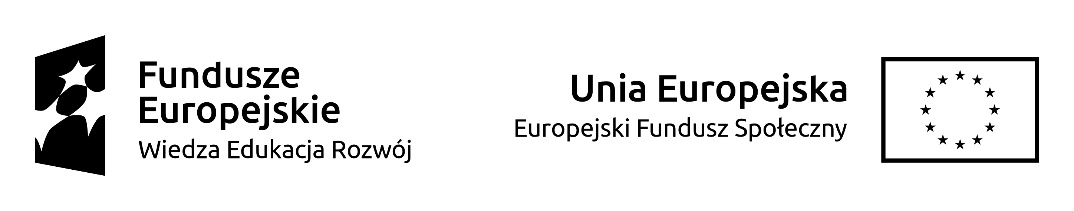 Projekt „Pielęgniarstwo zawód z przyszłością – wsparcie dla studentów i absolwentów kierunku pielęgniarstwo PWSZ w Ciechanowie”Projekt współfinansowany ze środków Unii Europejskiej w ramach Europejskiego Funduszu SpołecznegoKAI.262.25.2020							Ciechanów 21.12.2020 r.INFORMACJA O WYBORZE NAJKORZYSTNIEJSZEJ OFERTYnaŚwiadczenie usługi opiekuna obowiązkowych praktyk zawodowych studentów, w ramach projektu 
pn.: „Pielęgniarstwo zawód z przyszłością – wsparcie dla studentów i absolwentów kierunku pielęgniarstwo PWSZ w Ciechanowie”, realizowanym w ramach Programu Operacyjnego Wiedza Edukacja Rozwój 2014-2020, Oś priorytetowa V. Wsparcie dla obszaru zdrowia, w ramach Europejskiego Funduszu Społecznegoo wartości poniżej 750 000 euro, do których zastosowanie mają przepisy art.138o ustawy z dnia 29 stycznia 2004 r. Prawo zamówień publicznych.I.Zamawiający – Państwowa Uczelnia Zawodowa im. Ignacego Mościckiego w Ciechanowie, ul. Gabriela Narutowicza 9, 06-400 Ciechanów, informuje, iż w przedmiotowym postępowaniu wybrano oferty:  UzasadnienieWyżej wymieniona oferta jest jedyną i najkorzystniejszą w prowadzonym postępowaniu.Oferta spełnia wszystkie wymogi formalne zawarte w Specyfikacji Istotnych Warunków Zamówienia.Jednocześnie informujemy, że wyboru dokonano na podstawie kryteriów oceny ofert, określonych w rozdziale X Specyfikacji Istotnych Warunków Zamówienia.                                                                                     Z up. Kierownika Zamawiającego                                                                                     Kanclerz PUZ im. Ignacego Mościckiego                                                                                    /-/ mgr inż. Piotr WójcikNr ofertyWykonawcaPrzedmiot zamówieniaCena brutto PunktacjaOferta nr 1Aneta PszczółkowskaCzęść 1. Pielęgnowanie niepełnosprawnych – Specjalistyczny Szpital Wojewódzki w Ciechanowie, Oddział Chirurgii Urazowo-Ortopedycznej750,00 zł.100 p.Oferta nr 2 Marta DemkowskaCzęść 2. Pielęgnowanie niepełnosprawnych – Specjalistyczny Szpital Wojewódzki w Ciechanowie, Oddział Chirurgii Urazowo-Ortopedycznej750,00 zł.100 p.